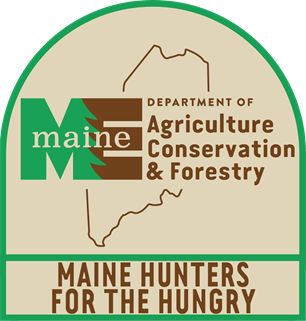 Maine Hunters for the HungryWild Game Processing InvoiceTo receive payment from the Department of Agriculture, Conservation and Forestry for processing wild game for the Hunters for the Hungry Program, approved processors must submit this form via email to H4H@maine.gov. Failure to submit the form with the required information via email will result in non-payment. Note that the Department cannot pay for additional processing fees, value-added products (such as sausage), or hide processing. Current approved processors may be found here: maine.gov/dacf/h4h	Invoice # (Please use the year then 01,02 etc.):Processor name:Processor address:Processor phone:Processor email:Date:Source of donation:Animal Species, Hunter’s Last Name & Tag #WeightPrice per lb.TotalTotal Charge$Total Poundage of Donated Meat (can be estimated)Who picked up the processed meat (name of person or food pantry):